Programme Code No 	:164Programme Name      :BBARCourse Code & Name	: BBAR – 11& PRINCIPLES OF MANAGEMENTBatch 			: CY 2019No.of Assignment 	:  1	Maximum Marks	: 100 Weightage		: 25%Part – A (4 x 10= 40 Marks)Answer the following in 200 words each. Each question carries  10 marks.What do you mean by Managerial Skills?Explain POSDCORB.Explain the importance of Planning.What are the differences between Formal and Informal Organization? Part – B (2 x 30 = 60 Marks)Answer any two of the questions given below in 1000 words each.Discuss the evolution of Management Theories.Explain the Decision Making process. Also discuss how Decision Making under different conditions are made.Explain the different types of Organization Structure with their merits and demerits.Programme Code No 	:164Programme Name      :BBARCourse Code & Name	: BBAR – 11 & PRINCIPLES OF MANAGEMENTBatch 			: CY 2019No.of Assignment 	:  2	Maximum Marks	: 100 Weightage		: 25%Part – A (4 x 10= 40 Marks)Answer the following in 200 words each. Each question carries  10 marks.State the functions of Staffing.What are elements of Delegation of Authority?Explain the objectives of Co-ordination.List out the steps invalid in Control Process. Part – B (2 x 30 = 60 Marks)Answer any two of the questions given below in 1000 words each.Explain the factors that determine Span of Control.Explain the steps in Manpower Planning and Selection process.Identify and explain the modern techniques of Managerial Control.Programme Code No 	:164Programme Name      :BBARCourse Code & Name	: BBAR – 12 & MANAGERIAL ECONOMICSBatch 			: CY 2019No.of Assignment 	:  1	Maximum Marks	: 100 Weightage		: 25%Part – A (4 x 10= 40 Marks)Answer the following in 200 words each. Each questions carries  10 marks.Explain the concepts of Managerial Economics.Explain Law of Supply.What is the Least Cost Combination?Write a note on measurement of Utility Function.Part – B (2 x 30 = 60 Marks)Answer any two of the questions given below in 1000 words each.Identify the various factors of production and explain the Law of Production Function.Discuss the Break Even Analysis.Explain the Elasticity of Demand and its types.Programme Code No 	:164Programme Name      :BBARCourse Code & Name	: BBAR – 12 & MANAGERIAL ECONOMICSBatch 			: CY 2019No.of Assignment 	:  2	Maximum Marks	: 100 Weightage		: 25%Part – A (4 x 10= 40 Marks)Answer the following in 200 words each. Each questions carries  10 marks.List out the features of Perfect Competition.What is the different between Monopolistic and Monopoly Competition?Write a short note on 	      (i) Personal Income  (ii) Per Capital Income (iii) Real Income.Give a note on Industrial Licensing Policy.Part – B (2 x 30 = 60 Marks)Answer any two of the questions given below in 1000 words each.Describe the Market Structure and it's classifications.How is price output determination under oligopoly?What is Trade Cycle? Identify the various phases of the Trade Cycle.Programme Code No 	:164Programme Name      :BBARCourse Code & Name	: BBAR– 13 & FINANCIAL & MANAGEMENT ACCOUNTINGBatch 			: CY 2019No.of Assignment 	:  1	Maximum Marks	: 100 Weightage		: 25%Part – A (4 x 10= 40 Marks)Answer the following in 200 words each. Each question carries  10 marks.Explain the rules applied for different classification of Account.Distinguish between Trade Balance and Balance Sheet.Explain the classification of Errors. What is Suspense Account?Part – B (2 x 30 = 60 Marks)Answer any two of the questions given below in 1000 words each.Describe the Accounting Concepts and elaborate the rationale behind each concept.Give the necessary Journal entries to rectify the following errors.A sum of Rs.500 paid of Easwaran has been debited to Easwaran & Sons account.Repairs to furniture Rs50 has been debited to furniture account.The proprietor paid Rs.105 as premium on his life policy and this has been entered in the insurance account.Kesavan returned us goods worth Rs.120. This was wrongly entered in the Purchase Returns Account. The account of Kesavan has been written up correctly.An amount realised from cash sales Rs.75 was wrongly entered as commission received in the cashbook.Received from Alagan Rs.120 and from Alagiri Rs.420 but entered that Rs.420 was received from Alagan and Rs.120 was received from Alagiri.From the following trial balances extracted from the books of  S.Sujan Singh prepare a trading and profit and loss. Account for the year ended 30th September 1989 and a balance sheet as on that date:Charge Depreciation on land and building account at 2½ %, on plant and machinery account at 10%, and on furniture and fixture and fixtures account at 10%. Make a provision of 5% ,an sundry debtors for doubt full debts. Carry forward the unexpired amounts for fire insurance Rs.125, rate and taxes Rs. 240 and apprentice premium Rs.400. Charge 5%, interest on capital interest on drawing is Rs. 300. The value of stock as an 30th September 1989 was Rs. 29,390.Programme Code No 	:164Programme Name      :BBARCourse Code & Name	: BBAR – 13 & FINANCIAL & MANAGEMENT ACCOUNTINGBatch 			: CY 2019No.of Assignment 	:  2	Maximum Marks	: 100 Weightage		: 25%Part – A (4 x 10= 40 Marks)Answer the following in 200 words each. Each question carries  10 marks.Define  Management Accounting and explain it's importance.   State Solvency ratio.Explain the advantages and limitations of Fund Flow Statement.From the following details find out (a) Current Assets (b) Current Liabilities (c) Liquid Assets (d) Stock Current Ratio   2.5Liquid Ratio    1.5Working Capital Rs.90,000Part – B (2 x 30 = 60 Marks)Answer any two of the questions given below in 1000 words each.Explain the functions of Management Accounting and distinguish between Management Accounting and Financial Accounting.With the following ratios and further information given bellow, prepare a Trading P & L a/c and B/S of shree Ganesh & Co.	Gross Profit Ratio				25%	Net Profit / Sakes				20%	Stock-turnover ratio			 	10	NP / Capital				 	1/5	Capital to total liabilities		 	1/2	Fixed asset / Capital Fixed assets      	5/4		Current assets					 5/7	Fixed assets			            	10,00,000		Closing stock		                        	1,00,000From the following of ‘B’ Ltd prepare sources and uses of Funds flow statement for 1987.Programme Code No 	:164Programme Name      :BBARCourse Code & Name	: BBAR – 13 & FINANCIAL & MANAGEMENT ACCOUNTINGBatch 			: CY 2019No.of Assignment 	:  3	Maximum Marks	: 100 Weightage		: 25%Part – A (4 x 10= 40 Marks)Answer the following in 200 words each. Each question carries  10 marks.What are the uses of Cash Flow Statement?What is meant by Break Even Analysis?The total Fixed cost of an enterprise is Rs 4,80,000 per year and variable cost per unit is Rs.24. the selling price per unit is Rs 36. Find out the B.E.P units and amount of sales at which the enterprise break-even. Distinguish between Cash Flow Statement and Fund Flow Statement.Part – B (2 x 30 = 60 Marks)Answer any two of the questions given below in 1000 words each.From the following Profit and Loss a/c, you are required to calculate cash from operation. Profit and Loss a/c for the year ending 30th June 2000From the following information relating to Sri Ram lit., calculate.P/V Ratio.Break Even Point.Margin of safety.		Total Fixed cost	Rs.45,000Total variable cost	Rs.75,000Total sales		Rs.1,50,000Parker Ltd. manufactures two brands of pen Hero, & Zero. The sales department of the company has three departments in different areas of the country. The sales budgets for the year ending 31st December 1985 were: Hero Department 13, 00,000: Department 14, 00,000. It is estimated that by forced sales promotion the sale of ‘Zero’ in department. I will increase by 1,75,000. It is also expected that by increasing production and arranging extensive advertisement, Department III will be enabled to increase the ‘sale of ‘Zero’ by 50,000. It is recognized that the estimated sales by department II represent and unsatisfactory target. It is agreed to increase both estimates by 20%. Prepare a Sales Budget for the year 1986.Programme Code No 	:164Programme Name      :BBARCourse Code & Name	: BBA – 14 & INTRODUCTION TO RETAILINGBatch 			: CY 2019No.of Assignment 	:  1	Maximum Marks	: 100 Weightage		: 25%Part – A (4 x 10= 40 Marks)Answer the following in 200 words each. Each question carries  10 marks.Write a note on Retail Ownership Structure.What are the importance of Retailing?What is meant by Shopping Center?Explain the Retail Location Opportunities.Part – B (2 x 30 = 60 Marks)Answer any two of the questions given below in 1000 words each.Briefly discuss the various functions of Retailing.Explain the factors to be considered in choosing Retail Location.Compare current status of organised retailing in India with the International scenario. Programme Code No 	:164Programme Name      :BBARCourse Code & Name	: BBA – 14 & NTRODUCTION TO RETAILINGBatch 			: CY 2019No.of Assignment 	:  2	Maximum Marks	: 100 Weightage		: 25%Part – A (4 x 10= 40 Marks)Answer the following in 200 words each. Each question carries 10 marks.What is Franchising? Explain it's advantages and disadvantages.Write a note on Services Retail.List out the dimensions of Service Quality.Explain the implementation of Service Management.Part – B (2 x 30 = 60 Marks)Answer any two of the questions given below in 1000 words each.Using a retail outlet of your choice discuss the various formats used by the various retail units in the group and give reasons for the format variation. Analyse the Service Product concept in retail with a suitable in the current scenario.Explain the Non- Store Retailing Formats.Programme Code No 	:164Programme Name      :BBARCourse Code & Name	: BBAR – 14 & NTRODUCTION TO RETAILINGBatch 			: CY 2019No.of Assignment 	:  3	Maximum Marks	: 100 Weightage		: 25%Part – A (4 x 10= 40 Marks)Answer the following in 200 words each. Each question carries 10 marks.Explain the different phases of evaluation of Retailing in India.List the challenges that face retail sector.Outline the future concerns regarding the Indian Retail Sector.What is Rural Retailing?Part – B (2 x 30 = 60 Marks)Answer any two of the questions given below in 1000 words each.How would the entry of foreign investor impact on the Indian retail industry?Describe the strategies, trends and opportunities in Indian Retail Sector.Explain the drivers of Retail change in India.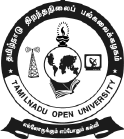 Chennai - 15 StudiesASSIGNMENTChennai - 15 StudiesASSIGNMENTChennai - 15 StudiesASSIGNMENTChennai - 15 StudiesASSIGNMENTChennai - 15 StudiesASSIGNMENTDEBIT BALANCES:DrawingsLand and BuildingsPlant and MachineryFurniture and FixturesCarriage inwardWagesSalariesSales ReturnsBank chargesCoal, gas and waterRate and taxesPurchasesBills ReceivableTrade ExpensesSundry DebtorsStock ( 1st October 1988)Fire and InsuranceCash at BankCash in HandRs.6,48025,00014,2701,2504,37021,4704,6701.76014072084042,1601,2701,99037,80026,42049030,000850P.00000000000000000000000000000000000000CREDIT BALANCES:Capital A/CBad Debt provision(as on 1-10-1988)SalesDiscount accountPurchases returnsSundry creditorsApprentice premiumRs.90.0002.47091,2301208,46012,170500P.00000000000000Chennai - 15 StudiesASSIGNMENTASSETSCashAccounts receivableMerchandise inventoryLong term investmentLand75,00090,0001,20,00010,00030,00035,00098,00087,00015,00020,000ASSETSCashAccounts receivableMerchandise inventoryLong term investmentLand        3,25,0002,55,000LIABILITIES AND STOCKHOLDERSEquity accounts payableNotes payable [ short term]Notes payable [due dec. 1998]Capital stockRetained earnings45,00035,00020,0001,50,00075,00050,00020,000………1,25,00060,000LIABILITIES AND STOCKHOLDERSEquity accounts payableNotes payable [ short term]Notes payable [due dec. 1998]Capital stockRetained earnings3,25,0002,55,000Chennai - 15 StudiesASSIGNMENTTo SalariesTo RentTo DepreciationTo Loss on sale of plantTo Goodwill written offTo proposed dividendTo Net Profit    Rs.By Gross profitBy Profit on sale of landBy Income tax refundRs.To SalariesTo RentTo DepreciationTo Loss on sale of plantTo Goodwill written offTo proposed dividendTo Net Profit  5,000  1,000  2,000  1,000  4,000  5,00010,000By Gross profitBy Profit on sale of landBy Income tax refund25,000  5,000  3,00033,00033,000Chennai - 15 StudiesASSIGNMENTChennai - 15 StudiesASSIGNMENTChennai - 15 StudiesASSIGNMENT